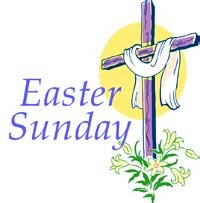 atSt Stephen’sSunday 4th April9am Holy Communion BCP10.30am Family CommunionWe reopen for Public Worship        Please note that we must observe social distancing Face coverings need to be worn in church